FREE ENTRY G-LOOMIS OWNER’S TOURNAMENT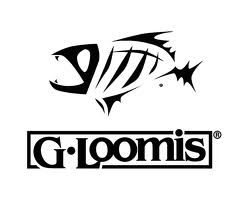 September 14, 20131ST Place: 2 GLX Rods and 2 Technical T-ShirtRetail $ 10602nd Place: 2 MossyBack Rods and 2 Technical T-ShirtRetail $ 7403rd Place: 2 GL2 Rods and 2 G Loomis HatsRetail: $ 4704th Place: 2 G Loomis Tackle Bags and 2 G Loomis HatsRetail: $ 2105th Place: 4 G Loomis Hats Retail: $ 100GUARANTEED PRIZES!!!!!!!!***Big Fish Optional Pot $25 Per Team***100% Payback (1st 75% & 2nd 25%)